Year 3 Curriculum Yearly Overview 2017-18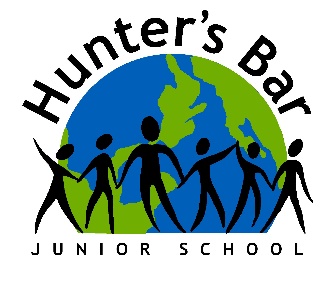 Teachers: Mr Beauchamp, Mr Allen, Mr Jenkins, Mrs. Walton & Mrs LoongDatesAutumn 1Autumn 2Spring 1Spring 2 & Summer 1Summer 2 Overarching ThemeHow the world worksHow we express ourselvesHow we share the planetHow we organise ourselvesWhere we are in time and placeCentral IdeaAnimals are affected by changes in their environmentPeople use the arts to express their identityThe things we need and want are not always shared equallySome communities are organised differently to othersHow will future generations remember us?Focus curriculum areas and key themes ScienceArts, PSHEGeographyHistoryLocal GeographyCitizenship - We want to be remembered for being responsible and using sustainable resources.WritingWriting accurate sentences using capital letters, full stops and reading for sense.Introducing ‘From the line’ cursive handwritingSpelling High frequency words
Non chronological report  - Writing a Dinosaur fact fileAdapting a familiar narrative – Peter and the wolfPoetry Adventure stories  - Kassim and the Greedy pirate’s treasure
Recount writing – A pirate’s diaryInstructions – How to mummify a king
Narrative  stories – Howard Carter and the discovery of TutankhamenPersuasion – persuasive letter writing HBJS Poetry competition Writing a report about the year’s successesPoetry – LimericksWriting and performing a playExplanationsReadingDeveloping positive attitudes towards reading for pleasure Dino Cave adventureAn introduction in to using the whole school reading strategies
Developing and using whole school reading strategies The Ice Palace  -  A book studyMiu  - A non-fiction book study  Nonfiction book studyArtDesigning and creating clay models, papier mache eggs,Develop and share ideas in a sketchbook and in finished products. Mixing colours and understanding fundamental  painting techniques Although specific Art curriculum skills and objectives are not taught during this time, the children will continue to be engaged in creative activities and provided with art-based opportunities.Although specific Art curriculum skills and objectives are not taught during this time, the children will continue to be engaged in creative activities and provided with art-based opportunities.Learn about a great Sheffield artist.Study and reproduce iconic Sheffield architectureComputingRodocodo coding softwareLearning how to log on to a computer using a username and passwordLogging on to the internet to use My maths Design, write and debug programs that accomplish specific goals; solve problems by decomposing them into smaller parts; use sequence, selection, and repetition in programs; work with variables and various forms of input and output; use logical reasoning to explain how some simple algorithms work and to detect and correct errors in algorithms and programs.Rodocodo coding softwareLearning how to log on to a computer using a username and passwordLogging on to the internet to use My maths Design, write and debug programs that accomplish specific goals; solve problems by decomposing them into smaller parts; use sequence, selection, and repetition in programs; work with variables and various forms of input and output; use logical reasoning to explain how some simple algorithms work and to detect and correct errors in algorithms and programs.We are publishersChildren will create an e-book based on the Ice PalacexX Design TechnologyAlthough specific Design Technology curriculum skills and objectives are not taught during this time, the children will continue to be engaged in problem solving and design-based activities.Although specific Design Technology curriculum skills and objectives are not taught during this time, the children will continue to be engaged in problem solving and design-based activities.Although specific Design Technology curriculum skills and objectives are not taught during this time, the children will continue to be engaged in problem solving and design-based activities.Let’s grow our own food!Understanding seasonality, and knowing where and how a variety of ingredients are grown.Recycling DT project Mini Grren houseDesign • use research and develop design criteria to inform the design of innovative, functional, appealing products that are fit for purpose, aimed at particular individuals or groups.Make • select from and use a wider range of tools and equipment to perform practical tasks, such as cutting, shaping, joining and finishing, accurately.• select from and use a wider range of materials and components, including construction materials, textiles and ingredients, according to their functional properties and aesthetic qualities.• evaluate their ideas and products against their own design criteria and consider the views of others to improve their work• apply their understanding of how to strengthen, stiffen and reinforce more complex structures. • understand and use mechanical systems in their products, such as gears, pulleys, cams, levers and linkages.GeographyDescribe, and understand key aspects of physical geography, specifically earthquakes, volcanoes and biomes (habitats).XBegin to use four points of the compass, use four-figure grid references and symbols and a key on basic maps.
Identify the Northern/Southern hemisphere, the Equator on a map and the Tropics of Cancer/Capricorn on a map.
Use maps, atlases, globes and digital/computer mapping to locate countries and describe features studied.XLocal field work study including transport and travel in local community?Topography Rivers of SheffieldPollution in our local area.

Children to present findings as plans and sketch maps.Children to observe and measure physical features of the local area and record their observationsHistoryXXXComparative study of Ancient Greeks and Egyptians xMFLGermanGermanGermanGermanSpanishMusicAlthough specific Music curriculum skills and objectives are not taught during this time, the children will continue to be engaged in musical activities and provided with weekly singing practice.Christmas cathedral singing festival 
Orchestral instrumentsAlthough specific Music curriculum skills and objectives are not taught during this time, the children will continue to be engaged in musical activities and provided with weekly singing practice.Although specific Music curriculum skills and objectives are not taught during this time, the children will continue to be engaged in musical activities and provided with weekly singing practice.Although specific Music curriculum skills and objectives are not taught during this time, the children will continue to be engaged in musical activities and provided with weekly singing practice.PEPhysical literacyPhysical literacy GymnasticsOrienteering/ RugbyPhysical LiteracyPSHCESee whole school PSHCE syllabus In class P4C assembliesSee whole school PSHCE syllabus In class P4C assembliesSee whole school PSHCE syllabus In class P4C assembliesSee whole school PSHCE syllabus In class P4C assembliesSee whole school PSHCE syllabus In class P4C assemblies Sex and Relationship Education (SRE)REPrayer: How do religious families live out their faith?Charities: How do religions andbeliefs respond to global issues?How And Why Do You Become A Buddhist?About this unit: This unit represents an introduction to Buddhism for pupils. There is a focus on the life of Prince Siddhartha, the ‘four sights’ and the Buddhist path – the Four Noble Truths and the Eightfold Path.ScienceTeeth, living things, food chains, fossils, rocks and soilsLightx
Plants
Forces and magnetsGrowing a plantEnrichment(trips, experiences, visits, visitors, etc.)Dinosaur egg stunning startDinosaur MuseumCathedral singing competitionArts exploration stunning startBlack Boot BartPirate enrichment dayMummification ceremoniesVisit to an Egyptian tombGreek Olympic dayPop up museum - Who we are as an organised communityTrip to Weston Park MuseumTrip to Buddhist CentreLocal field work Time capsule burial ceremonyResources(artefacts, texts, art materials etc)FossilsDinosaur nonfiction reference booksChildren’s photos and certificates related to their own experiences of the artsnonfiction reference booksnonfiction reference booksnonfiction reference books